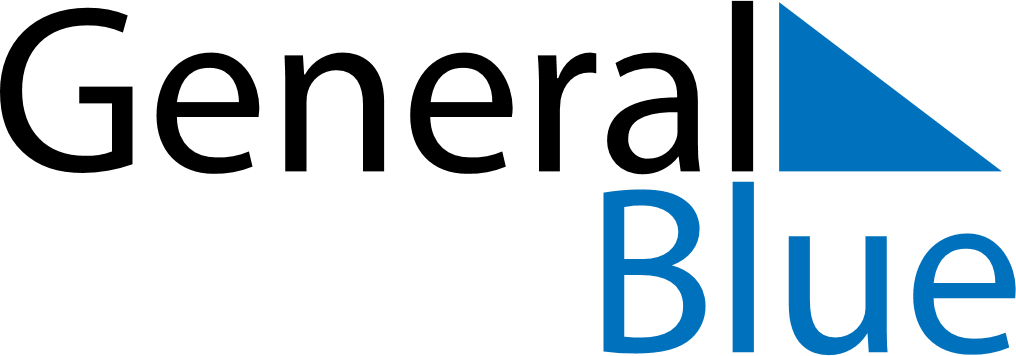 2022 – Q3Central African Republic  2022 – Q3Central African Republic  2022 – Q3Central African Republic  2022 – Q3Central African Republic  2022 – Q3Central African Republic  2022 – Q3Central African Republic  JulyMondayTuesdayWednesdayThursdayFridaySaturdaySundayJuly123July45678910July11121314151617July18192021222324July25262728293031JulyAugustMondayTuesdayWednesdayThursdayFridaySaturdaySundayAugust1234567August891011121314August15161718192021August22232425262728August293031AugustSeptemberMondayTuesdayWednesdayThursdayFridaySaturdaySundaySeptember1234September567891011September12131415161718September19202122232425September2627282930SeptemberJul 9: Feast of the Sacrifice (Eid al-Adha)Aug 13: Independence DayAug 15: Assumption